Образец оформления платежного поручения.Разъяснения о порядке оплаты административного штрафа1. Оплата производится отдельно по каждому вынесенному постановлению.2. При совершении платежа обязательно указывать уникальный идентификатор УИН в поле «код» платёжного поручения.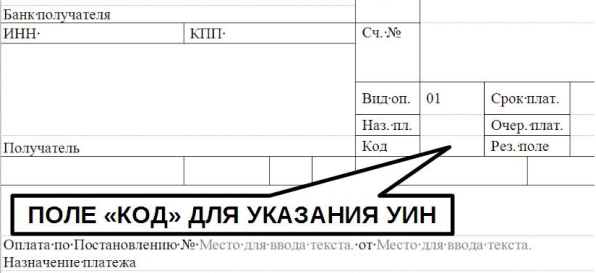 3. Оплату необходимо произвести в течение 60 дней со дня вступления постановления по делу об административном правонарушении в законную силу. Неоплата штрафа в установленный срок влечет административную ответственность с наложением дополнительных штрафных санкций.4. Для исключения инцидентов, связанных с оплатой штрафа, рекомендуем направить копию платёжного поручения в территориальный орган Роскомнадзора, вынесший постановление по делу об административном правонарушении.